Polaris CatalogingAdding a Record from TemplateBefore adding a record from a template, be certain to first check the ODIN Polaris database as well as other sources (such as Worldcat or ODIN Academic libraries) to assure a record doesn’t exist in the Polaris system or in another system in order to copy.After logging into the client, go to File | New.  On the New screen, select Bibliographic Record, Choose from Existing Template, and double-click the template you wish to use. Alternatively, highlight the name of the template and click OK.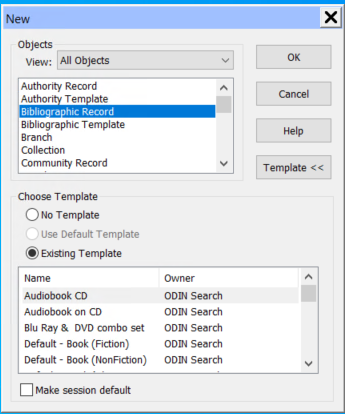 Once the template has been selected, a blank bibliographic record appears on the screen.  Fill out the fields needed, and delete the fields not utilized. Click the Save icon (or select File | Save or shortcut ctrl + S) to save the record to the system.**NOTE: Depending on the template selected, the fields may differ. Two examples shown are for a fiction book and a DVD.Default – Book (Fiction):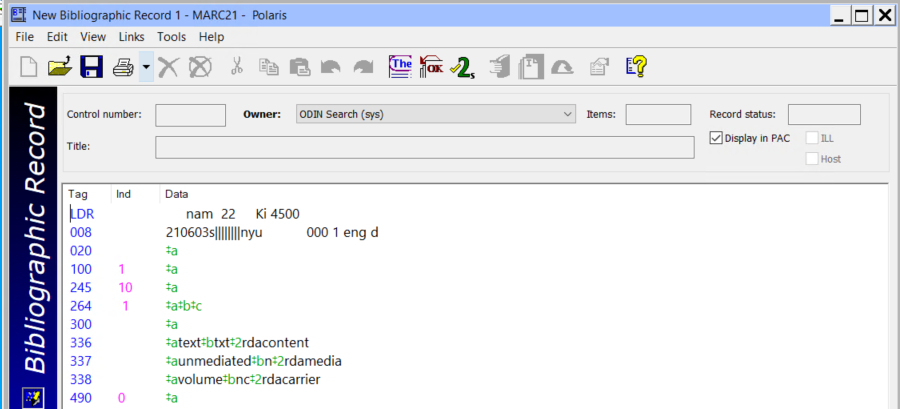 LDR – do not modify008 – do not modify020 – Enter the ISBN100 – Enter the author in format Lastname, Firstname245 – Enter the title264 – a - Enter the publication place, b – enter the publisher, c – enter the publication date.300 – Delete336 – do not modify337 – do not modify338 – do not modify490 – Enter the series if applicable or deleteDefault – Video Recording (DVD):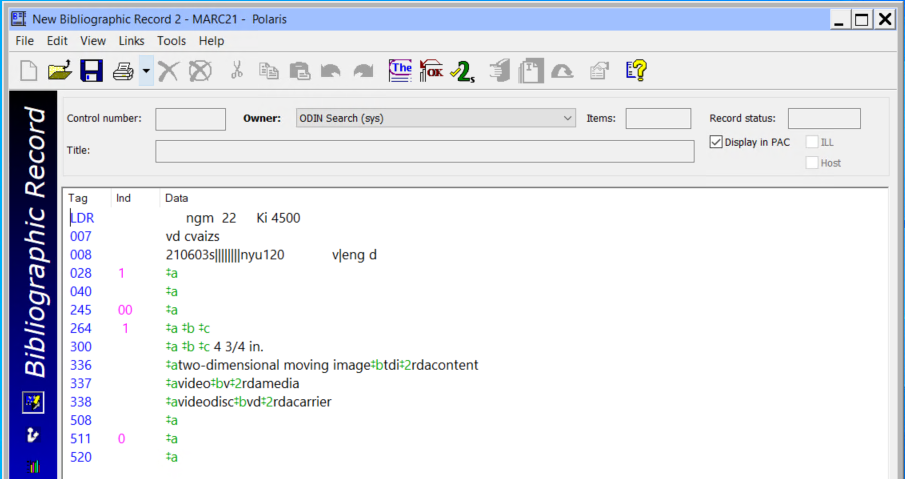 LDR – do not modify007 – do not modify008 – do not modify028 – enter publisher or distribution number if available040 - Delete 245 – Enter the title264 – a - Enter the publication place, b – enter the publisher, c – enter the publication date.300 – Delete336 – do not modify337 – do not modify338 – do not modify508 - Delete511 - Delete520 - DeleteOnce the record is saved, a control number is assigned. At this point, you are able to add the item record to the bib. Please refer to the ‘add an item’ documentation for that process.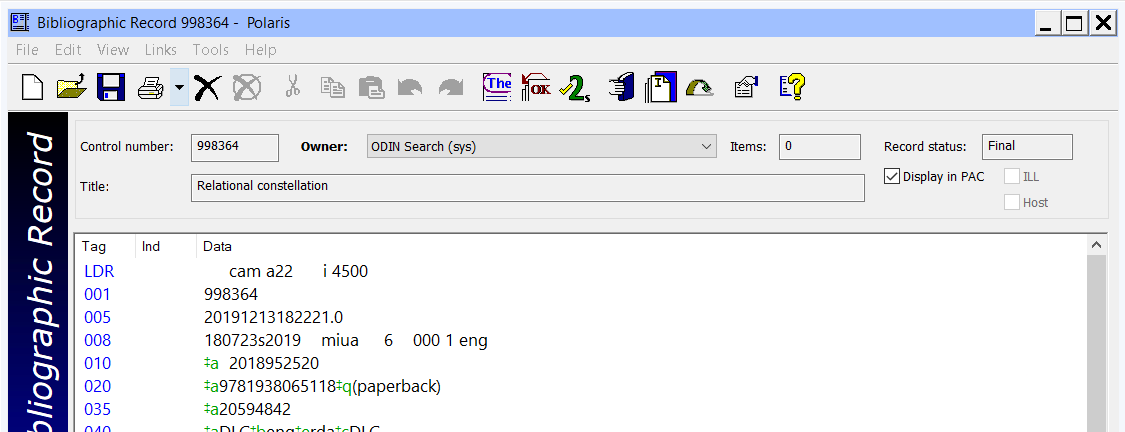 